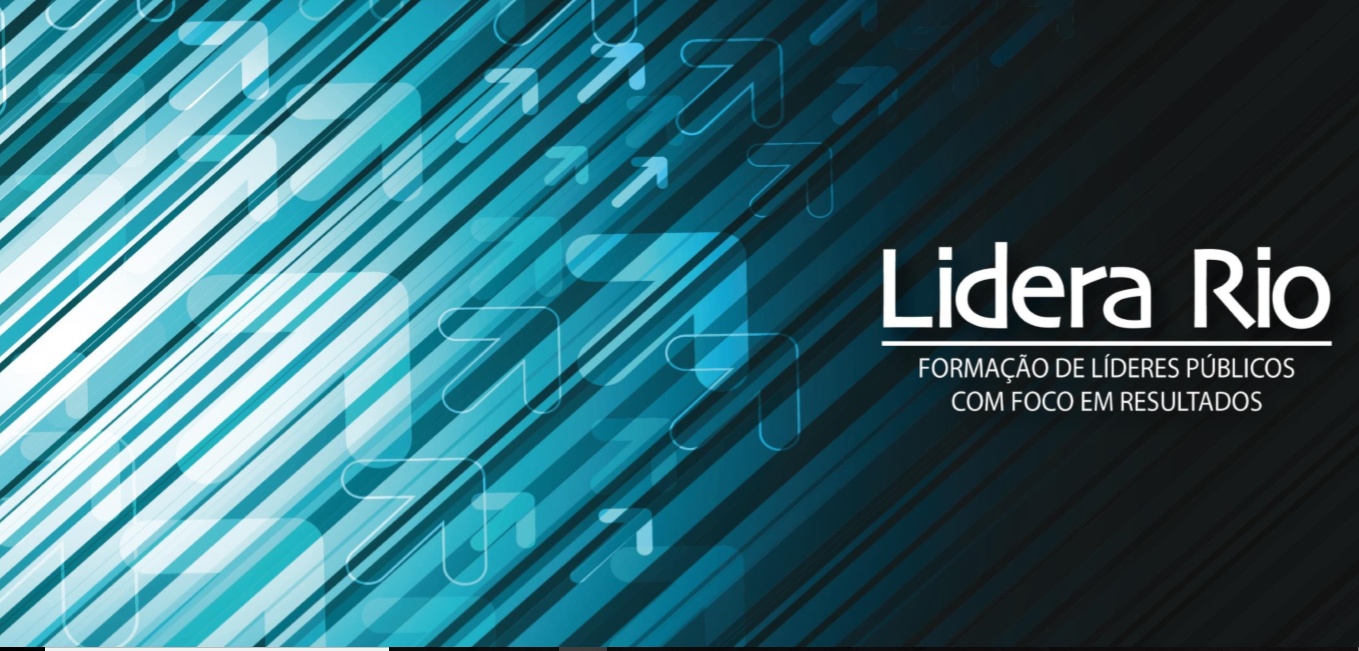 PROJETO LIDERA RIO FORMAÇÃO DE LÍDERES PÚBLICOS COM FOCO EM RESULTADOProblema Identificado:Metas propostas:Objetivos do Projeto:Orçamento Resumido:Governança:Riscos:Stakeholders:Cronograma do projeto (detalhar os 3 primeiros meses e colocar os grandes marcos até a entrega final do projeto):Cidade, dd/mm/aaaa______________________________Nome dos participantesNome do Projeto:Cidade:Eixo de AtuaçãoNome do Participantee-mailtelefoneNome do Participantee-mailtelefoneNome do Participantee-mailtelefoneDescreva o problema relacionados ao desenvolvimento econômico de sua cidade que o seu projeto se propõe a solucionar ou melhorar, apresentando evidências (fatos e dados) que comprovem a existência do problema e indique se alguma vez esse problema tentou ser resolvido. (sugestão de 150 a 300 palavras)  Descrição da metaValor de referência (valor, data e fonte)Curto Prazo (3 meses)Médio Prazo (1 ano)Longo Prazo (2,5 anos)Descreva de forma detalhada o projeto, informando qual é o escopo do projeto, como as metas propostas serão atingidas, quem será beneficiado pelo projeto e de que forma o projeto alavancará o desenvolvimento econômico( sugestão de 300 a 600 palavras)TipoFonte201820192020CusteioPróprioCusteioTerceiros (OGU+Dívida)CusteioTerceiros (PPPs Concessões)InvestimentoPróprioInvestimentoTerceiros (OGU+Dívida)InvestimentoTerceiros (PPPs Concessões)ComposiçãoAgenda de reuniões / AlçadasAgenda de reuniões / AlçadasComitê DeliberativoComitê DeliberativoComitê DeliberativoComitê GestorComitê GestorComitê GestorGerente de ProjetoGerente de ProjetoGerente de ProjetoEquipe de ProjetoEquipe de ProjetoEquipe de ProjetoEnumere os riscos e as propostas de mitigação dos mesmosEnumere os stakeholdersDescrição da atividadeResponsávelData inicioData fim23/08/1825/08/18